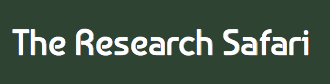 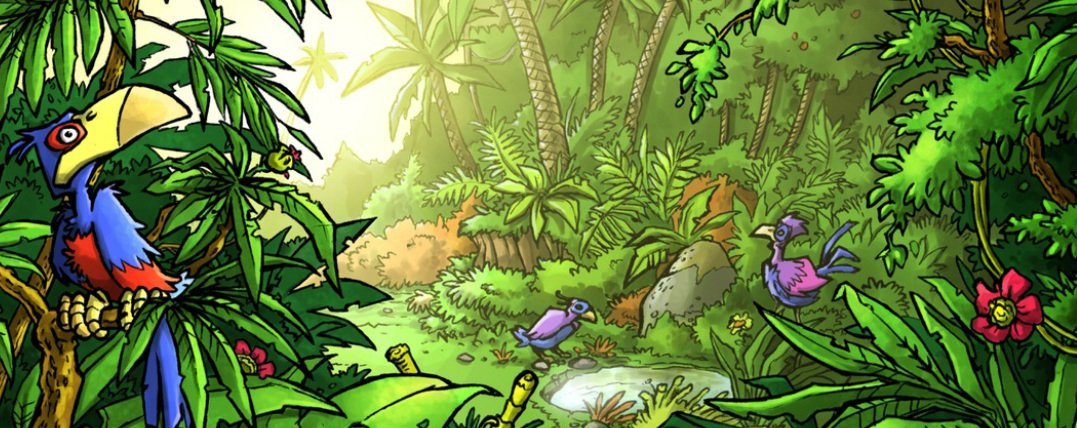 Mini Safari EightName:_________________________________________________________________This mini research safari is designed to get you searching for answers using a range of online search tools. Look at the question carefully to see what kind of information it is asking you to provide.What is the difference between a bee, a wasp and hornet?If someone is lactose intolerant what does that mean?Who is the real person that Alice from Alice in Wonderland based on?If a tree is deciduous what does that mean?What is the shortest distance across the English Channel between England and France?What is Culloden famous for?Which of the following would give you more value in Rupee EU €125.00 (Euro) OR US $125.00 American dollarsWhat is special about Lake Eyre in Australia?What is the unit of measurement for the length of wool that is taken from a sheep when it is shorn?Name 10 different kinds of nuts you can eat.